PLEASE READ THIS CAREFULLY BEFORE FILLING OUT THE MINISTRY REQUEST FORM!It is a primary goal of God’s Outreach Ministry Int. Inc. or/and the team to serve the body of Yeshua Messiah in the most fruitful way possible! We prefer requests for only with clear leading from the L-rd!We ask that all, who are requesting ministry of our team to fill out this “Ministry Request Form”! This form supplies us with the vital information so that we can seriously consider your request!It is the policy of God’s Outreach Ministry Int. Inc.; that all members go out in a team so far as possible!Because one of our basic goals is to help stimulate the Universal Body of Yeshua, we ask that meetings be sponsored if possible by several congregations. Please assist in scheduling other meetings in the same general area in advance of the guest speaker's stay! This will reduce the costs for the inviting Churches/Ministries!We will accept invitations to a single congregation, or a group of churches from a single movement, if they are having a significant impact on their community or the Body of Messiah Yeshua!We view devotion to prayer by the inviting group, with a commitment to prayer covering before, during, and after our ministry, as essential for lasting impact in their community or the Body of Messiah Yeshua.Because we are exhorted to “know those who labor among you” we do like to know, and feel that we can work well with, other invited speakers and ministries, as well.We give the highest priority to invitations from those with whom we have developed a relationship or who are strongly recommended from someone we know and respect.If possible we are seeking to reach the maximum number of people with each engagement!Because we do not want to plant seeds that will not be watered, we prefer give the highest priority to meetings where there is a good plan for following up after our ministry!We request comfortable, peaceful accommodations for the team members in a motel/hotel with a clean, family environment. We request non-smoking rooms, preferably as far away as possible from any bar, club, or other source of disturbing.We request that a table be available for our materials in a high traffic area for the meeting. We prefer to staff this table ourselves as this is done by those whom we consider ambassadors for our ministry, and it is also a good way to have more interchange with, and learn more about, the local community.The only financial commitment that we require is for payment of the travel expenses in advance, and that accommodations, meals, local travel, etc. for the team also be provided by the hosts. We do not require a specific honorarium. We believe all ministries are a partnership of faith between our team members and the hosting group. We only ask that generous love offerings given towards the end of each service be received for our team! Our expenses for travel are generally for our teams traveling by airlines, unless otherwise specified by our hosts; we seek the lowest coach fares for guaranteed seats. That will also include for International travel! We believe a fair acceptable amount in advance for a medium to large sized ministry to cover the necessary (travel) costs! For smaller congregations and groups, giving as generously as possible would be acceptable!God’s Outreach Ministry Int. Inc.Prophet Office - End Time Harvest RevivalBecause of Paul’s ministry responsibilities and his need to spend large amounts of time alone with the L-rd, he must further restrict the kinds of ministry engagements he can accept. If you are requesting his ministry, please consider the following:He is far more likely to take meetings that enable him to come in and out on the same day or in the shortest time possible. Note: If you are requesting his ministry for more than one meeting, please schedule his ministry in the evening on one day and in the morning on the next day or scheduling other meetings in the same area!For engagements that require him to stay longer, he will most likely need to remain in his hotel room or by Christian hosts; to study, pray, or work when he is not speaking. Please guard his privacy during this time!When possible, Paul likes to meet with local church leaders and others who are instrumental in the local ministry, but please do not schedule other engagements or personal meetings for him without his prior approval!When needed, Paul likes to meet with his "interpreters" advance of the meetings. Paul prefers hat the interpreter moves in the same way as Paul, on the platform. Not in a hidden place!When possible, Paul likes to meet with local church helpers & security. Depending of the kind of meeting, there is equipment involved. Paul should appreciate some helping hands.Ministry is during the meetings. Please, avoid personal confrontation after the meetings. Paul is mostly exhausted from all the efforts & need rest. Please, let some friendly minded security around him, if possible!Please do not allow Paul’s room number to become public knowledge to avoid repeatedly disturbance! Please have all calls to Paul’s room blocked except for those from his family, office, and the leaders of the conference or meeting.Please set up the recording on CD/DVD for the ministry services so that others may purchase them after the meetings. Also, make sure that the guest speaker receives a copy of the service on either  CD, DVD for future ministry use. In the event of personal prophecies given, please supply extra small recorders with fresh batteries for use during the services, if possible.Generous free-willing sacrificial love offering given towards the end of each service! (without manipulation)Write down your expectations of Paul. He will having to teach; preach; prophecy; minister to…, etc. Freedom to minister at all your meetings, without limitations as the Holy Spirit him guided!That the L-rd open and confirm the schedule through the total leadership!Thank you for your understanding in these matters.Please type or print the following information as completely as possible, using a separate sheet as necessary.As you are aware, there are many details that go into bringing a minister to a city for an event. Please complete this form and provide as much information as possible. This will assist us in the initial booking process. Please be aware that this serves as an invitation only, NOT a confirmation of appearance; it will merely assist us in making the best decision possible while doing all we can to meet your requested dates. Please answer the following questions and send it by attachment in your @-mail or just by normal mail. We will contact you in regards to your request as soon as possible. If you would prefer to contact us with questions, please email us by the Feedback form at “Contact us”!Name of your Location of Event (City) if different than above:Address: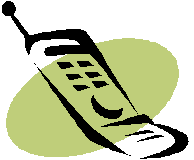  (      )    -                   (     )    -               http://www.                             @-Mail address:____________________     Contact Person:___________________               Denomination or ministry association: _________________________________________________Your RequestSpecific dates you are requesting God’s Outreach Ministry Int. and/or the team:(You are welcome to include a few dates to choose from.)_________________    _____________________Month    Day(s)     Year      Month   Day(s)    Year____________________     _________________________Month    Day(s)     Year      Month   Day(s)    YearYour MeetingsNature/type of planned meetings that apply (Conference/Church-meetings/Prophetic meetings;/Others):________________________________________________________________________________________Name of Church, Venue or Event: __________________________________________________________Other confirmed leaders/speakers for these meetings:________________________________________________________________________________________Planned speaking schedule for requested minister/ Time(s) of day Paul van Beek  is expected to minister:_____________________________         ___________________________ Date                        Time (AM/PM)        Date                 Time (AM/PM)______________________________       ____________________________ Date                         Time (AM/PM)       Date                 Time (AM/PM)Paul van Beek need to have entrusted freedom the way of ministering, according the Holy Spirit!Information stand - table contact person:Name:                                           (      )    -                   (     )    -              Number of congregations involved in meetings: ______________________Number of people expected to attend meetings:  ______________________Seating Capacity: ______________________How are you publicizing this event? Please send us your flyers etc.? ______________________Are there plans for follow-up meetings to continue this work? Yes   No The above mentioned requirements will ensure that the guest speaker is taken proper care of and will depart with the needed provision through the hosting ministry!Please type or print the following information as completely as possible, using a separate sheet as necessary.Please give a brief statement of your vision for these meetings and God’s Outreach Ministry Int., including the ministry of the Prophet Office or the team’s role in them!We request that a plan of serious intercession by a group of intercessors will be made and kept for the meetings and for the protection of our Team who will be serving you!  Please describe your intending plan.Please give a brief statement on what has been happening to bring about unity between the churches/ministries who are involved in these meetings (if applicable).Thank you for your interest in our ministry. Please understand that if your request for ministry we can only accept it with a very specific leading from the Lord! After we receive this completed Ministry Request Form, it will be submitted to our Leadership Team for prayerful consideration. You will be notified of our decision as soon as we have an answer!God's Outreach Ministry Int. is a world-wide non-denominational ministry! This Ministry is Non Profit Organization 501(C)(3); Incorporated by Spiegel & Utrera, P.A. Lawyers; Miami, FL; Approved IRS #501 C3; Consumer's Certificate of Tax-Exemption 85-8012815835C-2; Gifts/Offerings/Supports are Tax deductible; Controlling Treasurer &  Accountancy: Mike Mollica; Phone: (407) 673-6654 #22; Orlando; FLPhone (863) 660-2444Contact by e-mail on “Contact us” at www.Godsoutreachministryint.org   www.Endtimeharvestrevival.org There is a lot of confusion & miss-understanding about the Office of the Prophet! Therefore we hope and trust to clear up issues through this web site about the real character of the Prophet!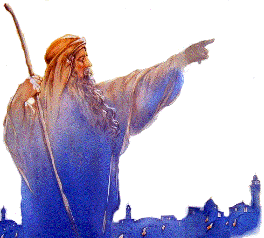 Touch not Mine anointed, and do My prophets no harm. (Psalm 105:15) Much of the irrelevancy in the nowadays church is a result of misguided and neglected gifts that ultimately create a class of behavior that misrepresents and prejudges with superficiality & religiosity the true Christianity!The prophet carries certain aspects of future events as determined by G-d. He is a contradiction to present circumstances because of the foreknowledge/foresight that inspires him. He is merely a useful vessel and is often unaware of the implications of the impression, but carries a certain burden until this is released. His words always bring hope, vision, acknowledge; enrichment and revelation to an individual, congregation, community, saints and also to the unsaved one!
The prophet has the ability to “set G-ds destiny before you” as well “Lost destiny” in way of choices with their consequences! Mostly very precise in what, how and which kind of function and anointing! In spite off in the face of present pain and despair! It guides you with hope and joy to your place of Divine destiny! It is of essential importance of the Prophet to hear the voice of the Holy Spirit herein and obey Him!Prophecy is given for encouragement; for edification & correction in love. Our respectful devotion is hearing His Divine voice before we do things enables us to bear fruit! You need to know and discern how to judge prophecy otherwise you could suffer serious diversions! The results by lack of discernment and Divine wisdom are often misinterpreted and misapplying of prophecy, which results also in rejection. The Word of G-d and prophecy should not intended replace each other, but both need to operate in balance (conform the Word). G-d’s real people have to learn to discern the distinguishing between real prophecy and presumption (false prophecy)! True Prophets and true prophecy will always be shadowed by the false! The enemy sows his tares among the wheat. Those who love the true will discern what is true, and those who have a pure heart will discern what is pure!www.Godsoutreachministryint.org
www.Endtimeharvestrevival.org
www.Prophetoffice.org
http://www.Godsoutreachministryint.org/REVELATION_ENDTIMEHARVESTREVIVAL.htm
http://www.Godsoutreachministryint.org/SCIENCENoahFloodCatastrophesFRAME.htmhttp://www.G-dsoutreachministryint.org/Shofars.htm
http://www.facebook.com/pages/G-ds-Outreach-Ministry-Int-Inc/141169559285042http://www.godsoutreachministryint.org/GraphicWebDesign.htmhttp://www.godsoutreachministryint.org/Handy-Craftman-Paul-FRAME.htmThis ministry; "God's Outreach Ministry Int. Inc.";{cover}  Scientifically - Archeology - Teaching’s web-page's throughout several web-site's, with many of Scriptural Scientifically studies is always freely available for everyone! It is written in various fields of geography, archeology, ancient-history; Jewish Roots & Inheritance; and science in many web-pages!
To create these many teaching’s/ scientifically web-page’s with all the detailed information and in the prophetic-time-cycles - visions will cost a lot of 'Earthly time! This ministry with the Prophetic visions web-page's, and with many Biblical study-notes are always freely available for everyone! As such, these many detailed teaching’s site’s cost a lot of precious (study) time and financial commitment for the author and the publisher as well! Every detailed study, that takes you only a shorter time to read & study, and to view the illustrations according the story, has take many hours; days, weeks and even months; of devoted work to write, to edit, to design, to format and technically make available & maintain on these Ministries-web-sites. That is the simple reality of the situation! Thank you for your understanding! There are changes still possible, but it will not change the original visions! Shalom,Paul van Beek See also at: Graphic DesignContact information